 	Comprendre et donner l’heureJE DONNE L’HEURE.Regarde l’horloge et écris l’heure.JE COMPRENDS L’HEURE.Quelle heure est-il maintenant à … ?Écoute et dessine l’heure pour chaque ville.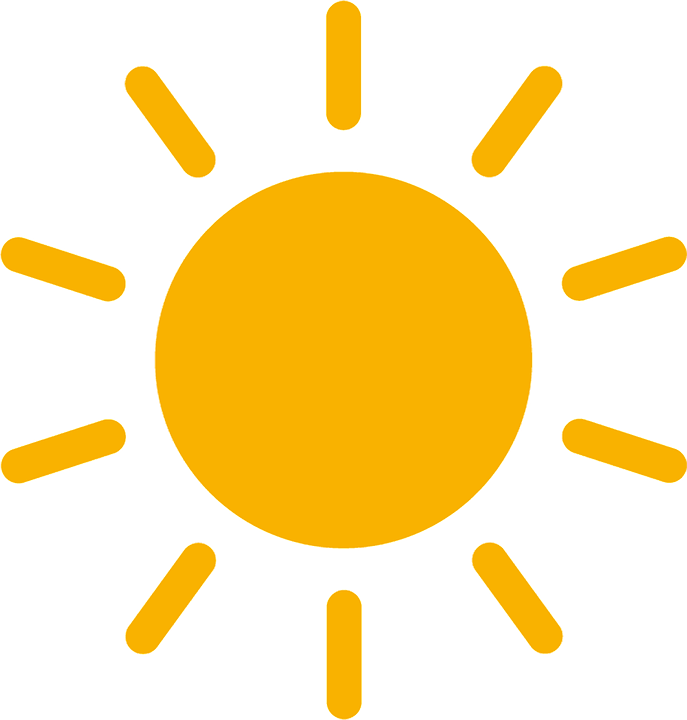 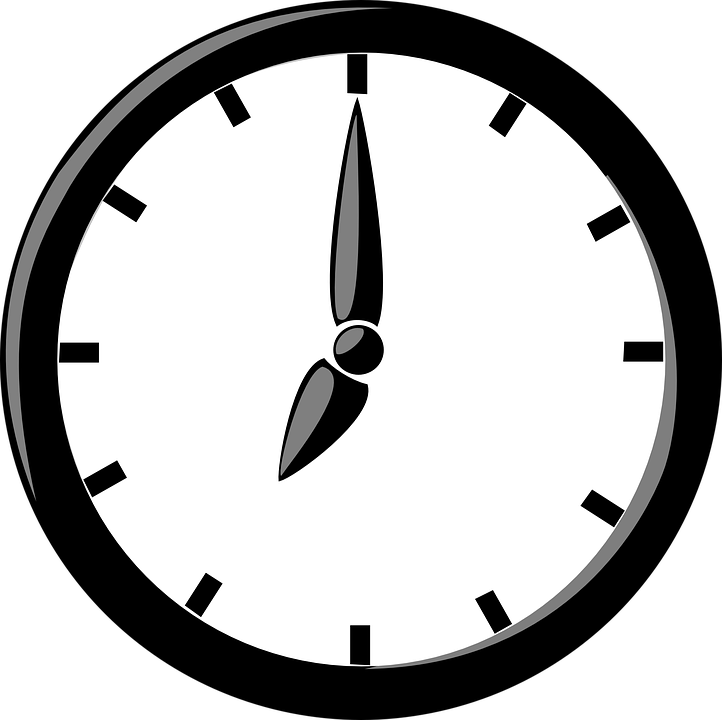 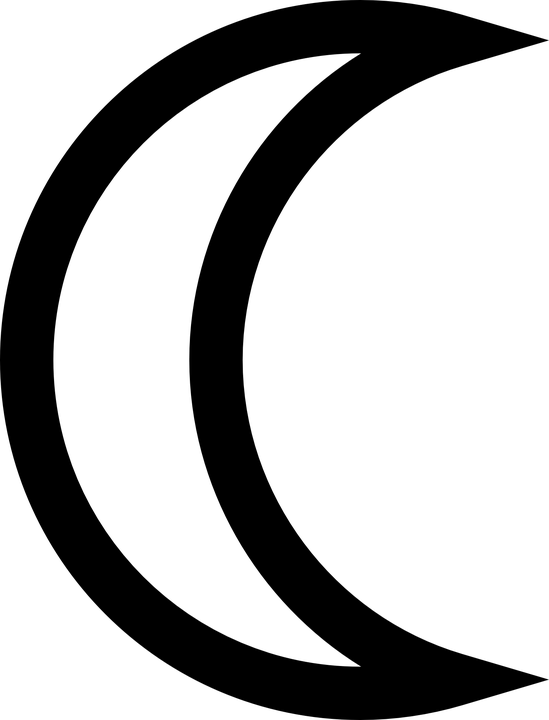 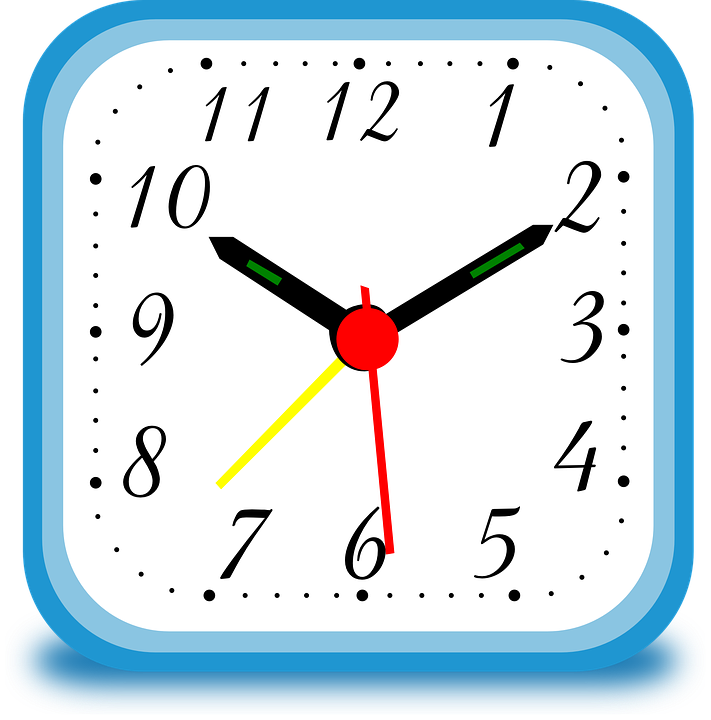 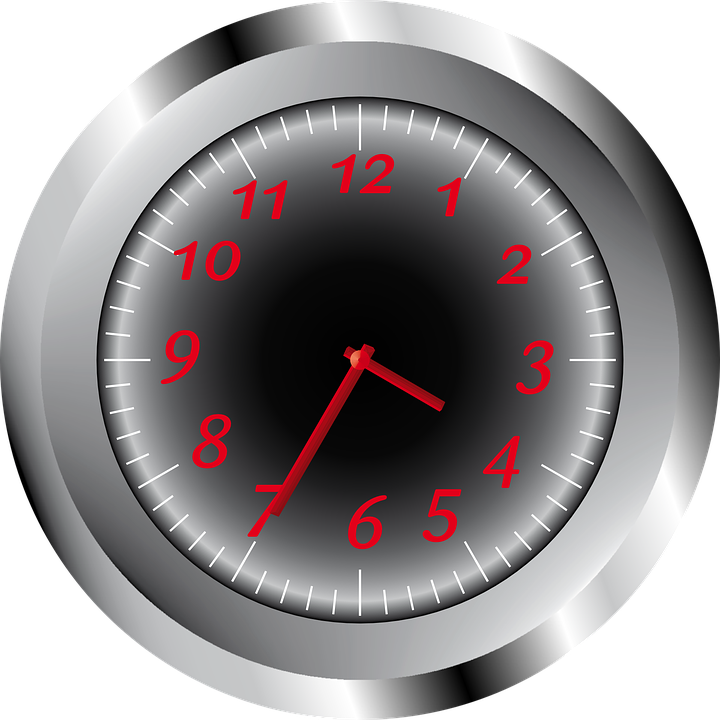 Exemple : Maintenant, il est sept heures.1. Maintenant, il est …2. Maintenant, il est …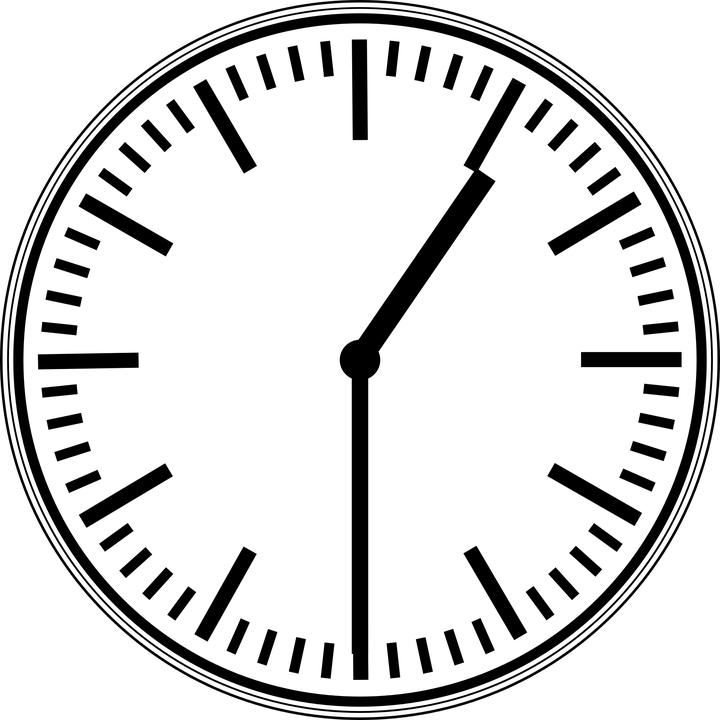 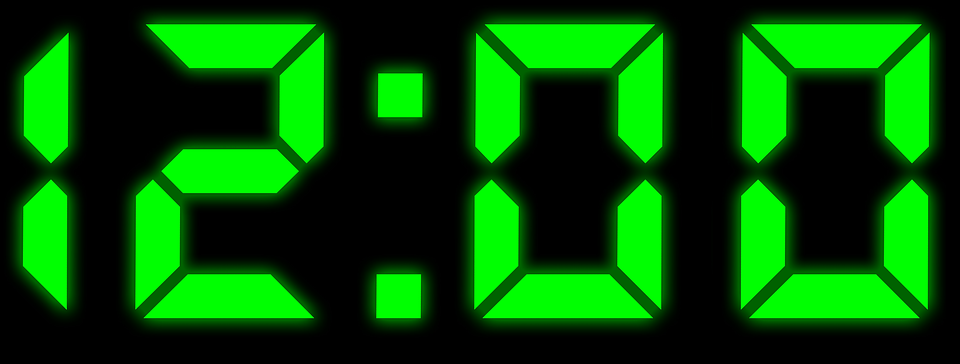 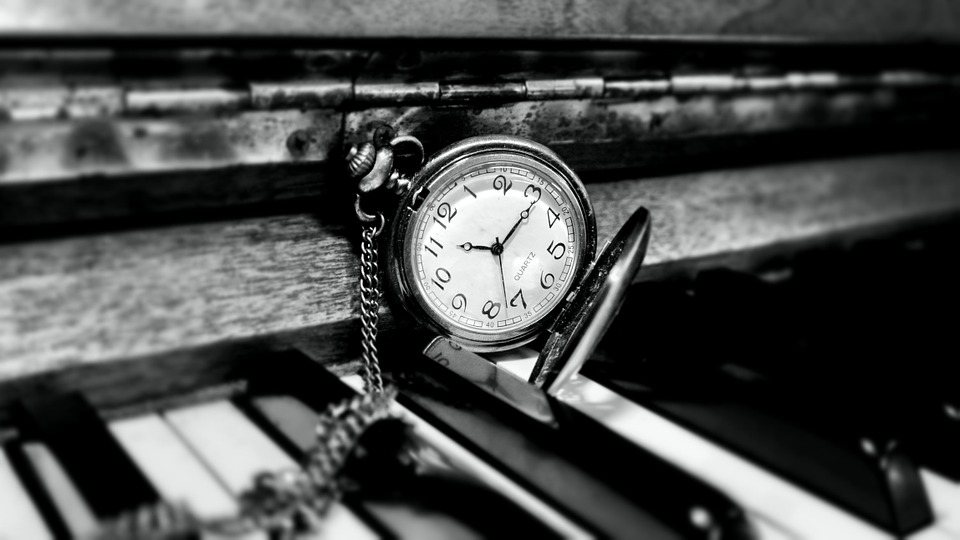 3. Maintenant, il est …4. Maintenant, il est …5. Maintenant, il est …Exemple : Paris.1.  Pékin2.  Istanbul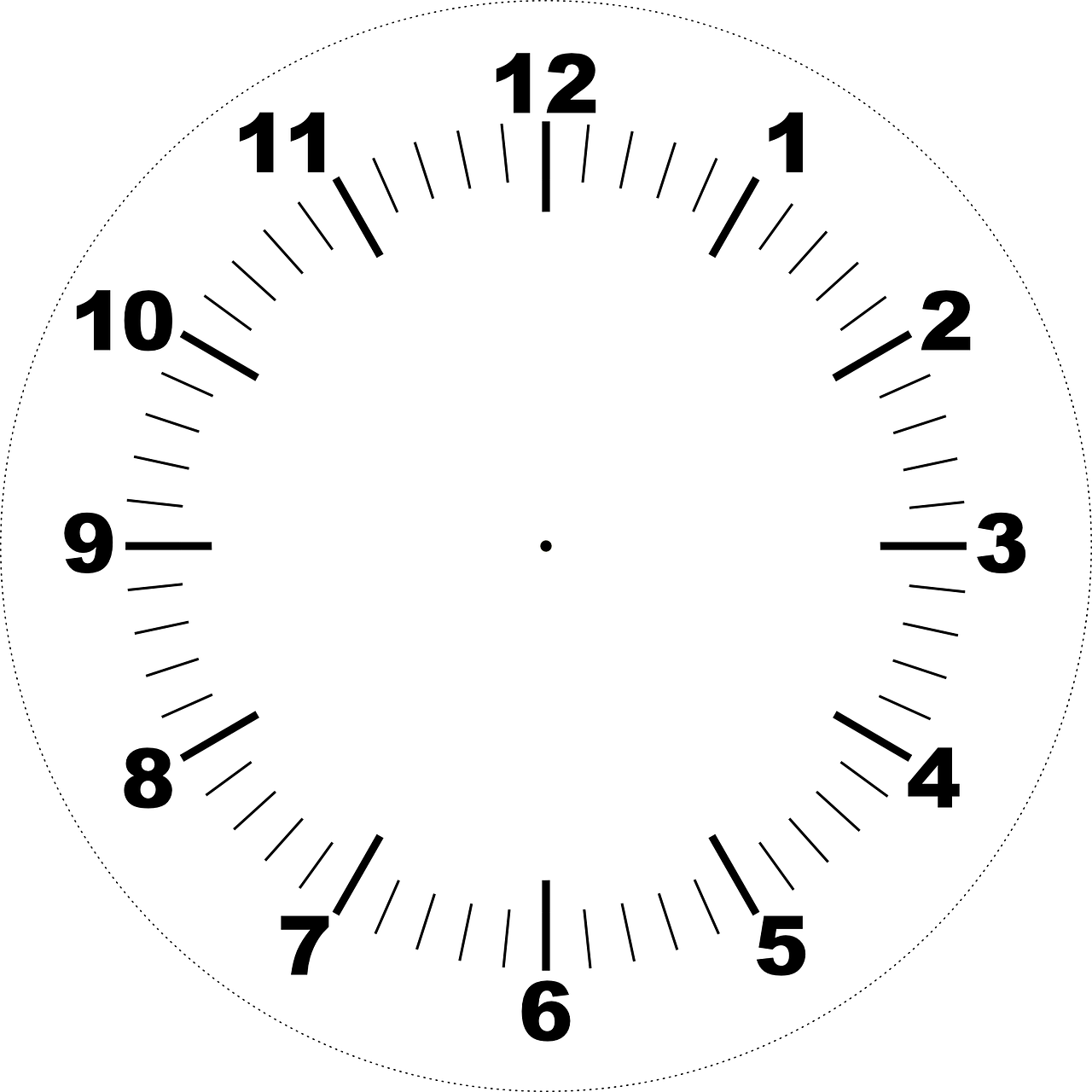 3. Québec4. Bombay5. Copenhague